РЕШЕНИЕДвадцать восьмой сессии Советов депутатовМО “Усть-Канское сельское поселение” четвертого созыва«28» декабря 2021 года                         с. Усть-Кан                             № 28-1                              О бюджете муниципального образования «Усть-Канское сельское поселение" на 2022 год и плановый период 2023-2024гг..»Статья 1. Основные характеристики бюджета муниципального образования «Усть-Канское сельское поселение» на 2022год  и плановый период 2023-2024гг.1. Утвердить основные характеристики бюджета муниципального образования «Усть-Канское сельское поселение» (далее- местный  бюджет) на 2022 год:		прогнозируемый общий объем доходов местного бюджета в сумме 10062,9тыс. рублей;		общий объем расходов местного бюджета в сумме 10062,9тыс. рублей;прогнозируемый дефицит местного бюджета в сумме 0,0 тыс. руб.		2. Утвердить основные характеристики бюджета муниципального образования «Усть-Канское сельское поселение» (далее- местный  бюджет) на плановый период 2023-2024гг.:		прогнозируемый общий объем доходов местного бюджета на 2023 год в сумме 8448,1 тыс. рублей и на 2024 год в сумме 8887,7тыс.рублей;		общий объем расходов местного бюджета на 2023 год в сумме 8448,1 тыс. рублей и на 2024 год в сумме 8887,7тыс.рублей;		прогнозируемый дефицит местного бюджета на 2023-2024гг.в сумме 0,0 тыс. руб.Статья 2. Отдельные показатели местного бюджета на 2022год  и плановый период 2022-2023гг..		Утвердить отдельные показатели местного бюджета на 2022 год:		1)общий объем доходов местного бюджета без учета межбюджетных трансфертов, получаемых из других бюджетов бюджетной системы Российской Федерации, в сумме 4820,5 тыс. рублей;		2) объем межбюджетных трансфертов, получаемых из других бюджетов бюджетной системы Российской Федерации, в сумме 5242,4 тыс. рублей;объем межбюджетных трансфертов в местный бюджет в сумме 5242,4 тыс. рублей;		3) верхний предел муниципального внутреннего долга муниципального образования «Усть-Канское сельское поселение» на 1 января 2023 года в сумме 0,0 тыс. рублей, верхний предел муниципального внутреннего долга по муниципальным гарантиям на 1 января 2023 года 0,0 тыс.рублейУтвердить отдельные показатели местного бюджета на плановый период 2023 и на 2024 годов:1) общий объем доходов местного бюджета без учета межбюджетных трансфертов, получаемых из других бюджетов бюджетной системы Российской Федерации на 2023 год в сумме 5000,0 тыс. рублей и на 2024 год в сумме 5204,0тыс.рублей;2) объем межбюджетных трансфертов от других бюджетов бюджетной системы Российской Федерации на 2023 год в сумме 3448,1 тыс. рублей и на 2024 год в сумме 3683,7 тыс. рублей;3) верхний предел муниципального внутреннего долга МО «Усть-Канское сельское поселение» на 1 января 2024 года в сумме 0,0 тыс. рублей и на 1 января 2025 года в сумме 0,0 тыс. рублей, верхний предел муниципального внутреннего долга МО «Усть- Канское сельское поселение» по муниципальным гарантиям МО «Усть-Канское сельское поселение» на 1 января 2024 года в сумме 0,0 тыс. рублей и на 1 января 2025 года в сумме 0,0 тыс. рублей;4) источники финансирования дефицита местного бюджета на 2022 год и на плановый период 2023-2024 годы согласно приложению № 1 к настоящему Решению.5) установить общий объем условно утверждаемых расходов на плановый период  2023 год сумме 157,3 тыс.рублей и на 2024 год в сумме324,8 тыс.рублей.Статья 3. Главные администраторы доходов местного бюджета и главные     администраторы источников финансирования дефицита местного бюджета1.Утвердить перечень главных администраторов доходов местного бюджета согласно приложению 2 к настоящему решению.2.Утвердить перечень главных администраторов источников финансирования дефицита местного бюджета согласно приложению 3 к настоящему решению.Статья 4.  Доходы местного бюджета на 2022 год и на плановый период 2023- 2024 гг.	Утвердить в местном бюджете на 2022 год поступления доходов по основным источникам в объеме согласно приложению № 4 к настоящему Решению.Утвердить в местном бюджете на 2022-2023 гг. поступления доходов по основным источникам в объеме согласно приложению № 5 к настоящему Решению.		Статья 5.Бюджетные ассигнования местного бюджета на 2022 год и плановый период 2023-2024гг.		1.Утвердить распределение общего объема бюджетных ассигнований по разделам, подразделам классификации расходов бюджета МО «Усть-Канское сельское поселение» на 2022 год и плановый период 2023-2024гг. согласно приложению 6,7 к настоящему решению.		2.Утвердить ведомственную структуру расходов бюджета МО «Усть-Канское сельское поселение» на 2022 год и плановый период 2023-2024гг. согласно приложению 8, 9 к настоящему решению.		3.Утвердить распределение  бюджетных ассигнований на реализацию муниципальных программ и непрограммных расходов бюджета МО «Усть-Канское сельское поселение» на 2022 год и плановый период 2023-2024гг. согласно приложению 10, 11 к настоящему решению.		4.Утвердить иные межбюджетные трансферты, выделяемых из бюджета МО «Усть-Канское сельское поселение» на финансирование расходов, связанных с передачей полномочий на 2022 год и плановый период 2023-2024гг. согласно приложению 12, 13 к настоящему решению.		6.Утвердить объем резервного фонда  на 2022 год и плановый период 2023-2024гг. в сумме 25,0 тыс.рублей.		Статья 6.Особенности использования бюджетных ассигнований по обеспечению деятельности органов местного самоуправления муниципального образования «Усть-Канское сельское поселение» и муниципальных бюджетных учрежденийМуниципальное образование «Усть-Канское сельское поселение» не вправе принимать решения, приводящие к увеличению численности муниципальных служащих муниципального образования «Усть-Канское сельское поселение»за исключением  численности муниципальных служащих муниципального образования«Усть-Канское сельское поселение», необходимой для реализации переданных муниципальному образованию «Усть-Канское сельское поселение» государственных полномочий Российской Федерации. Установить, что заключение и оплата органами местного самоуправления муниципального образования «Усть-Канское сельское поселение» договоров и муниципальных контрактов, исполнение которых осуществляется за счет средств местного бюджета, производятся в пределах утвержденных им лимитов бюджетных обязательств в соответствии с ведомственной классификацией расходов местного бюджета и с учетом принятых и неисполненных обязательств. Обязательства, вытекающие из договоров, исполнение которых осуществляется за счет средств местного бюджета, принятые органами местного самоуправления муниципального образования сверх утвержденных им лимитов бюджетных обязательств, не подлежат оплате за счет средств местного бюджета на 2022 год. Учет обязательств, подлежащих исполнению за счет средств местного бюджета органами местного самоуправления муниципального образования, финансируемыми из местного бюджета на основе бюджетных смет, по кодам экономической классификации расходов бюджетов РФ, установленным администрацией органа местного самоуправления, обеспечивается через орган, осуществляющий кассовое обслуживание исполнения местного бюджета. Договор или муниципальный контракт, заключенный  органом местного самоуправления  муниципального образования «Усть-Канское сельское поселение» с нарушением требований настоящей статьи, либо его часть, устанавливающая повышенные обязательства местного бюджета, является недействительным.Статья  7.Особенности исполнения местного бюджета на 2022 год		Остатки средств местного бюджета на начало текущего финансового года в объеме бюджетных ассигнований муниципального дорожного фонда , не использованных в отчетном финансовом году направляются на увеличение в текущем финансовом году бюджетных ассигнований муниципального дорожного фонда, а также в объеме определяемом правовым актом представительного органа муниципального образования , могут направляться в текущем финансовом году на покрытие временных кассовых разрывов и на увеличение бюджетных ассигнований на оплату заключенных от имени муниципального образования муниципальных контрактов на поставку товаров, выполнение работ, оказание услуг, подлежавших в соответствии с условиями этих муниципальных контрактов оплате в отчетном финансовом году, бюджетных ассигнований на предоставление субсидий юридическим лицам, предоставление которых в отчетном финансовом году осуществлялось в пределах суммы, необходимой для оплаты денежных обязательств получателей субсидий, источником финансового обеспечения которых являлись указанные субсидии, в объеме не превышающем сумму остатка неиспользованных бюджетных ассигнований на указанные цели, в случаях, предусмотренных решением представительного органа муниципального образования о местном бюджете .			Статья 8.Нормативные правовые акты муниципального образования «Усть-Канское сельское поселение», не обеспеченные источниками финансирования в местном бюджете на 2021 год, не подлежат исполнению в 2022 году и плановый период 2023-2024гг..	В случае, если реализация нормативного правового акта муниципального образования «Усть-Канское сельское поселение» частично (не в полной мере) обеспечена источниками финансирования в бюджете, такой нормативный правовой акт реализуется и применяется в пределах средств, предусмотренных в местном бюджете на 2022 год и на плановый период 2023-2024гг.		Статья 9.Настоящее Решение вступает в силу с 1 января 2022 года.		Статья 10. Настоящее решение подлежит обнародованию не позднее 10 дней с момента его подписания.Российская Федерация Республика Алтай Совет депутатов муниципального      образования Усть-Канское сельское поселение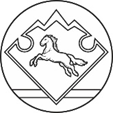 Россия Федерациязы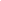 Алтай РеспубликаКан-ОозыJурттынмуниципал  тозомолининдепутаттарСовединПредседатель Совета депутатовУсть-Канского сельского поселения___________________М.Д.УвачевГлава Усть-Канского сельского поселения__________________Кандыков В.М.